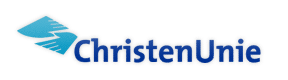 De raad van de gemeente Barneveld, in vergadering bijeen op 25 januari 2005,hebbende kennis genomen van het onderzoeksrapport Veller, de dato 19 januari 2005, van de commissie Koning,overwegende dat:de commissie Koning onder andere concludeert dat op een drietal momenten de actieve informatieplicht door het college is geschonden en dat het evident is dat niet alleen wethouder Bakkenes hiervoor verantwoordelijk is, maar het hele college, de voorzitter van het college, tijdens de interpellatie door VVD-raadslid Van den Hengel op 21 september 2004, zelf heeft verklaard, dat het “totale college een collectieve verantwoordelijkheid heeft voor alle zaken die ook door wethouders worden uitgevoerd” en dat “college-leden elkaar op gezette momenten informeren over de voortgang van een aantal activiteiten. Dat geldt ook voor de toenmalige wethouder Bakkenes als het gaat over Veller en andere zaken” nodigt het college van B&W uit, met uitzondering van de nieuwe wethouder Tijmensen, het voorbeeld van de voormalig wethouders Bakkenes en Barten te volgen en zijn collectieve verantwoordelijkheid te nemen door alsnog af te treden,en gaat over tot de orde van de dag.(einde motie)De motie is aan het eind van de besprekingen in stemming gebracht. De motie is door alle oppositie-partijen gesteund, De collegpartijen steunden de motie niet, zij vonden dat de twee overgebleven wethouders niet te verwijten valt dat zij niet wisten van de problemen rond Veller. Blijkbaar was het politiek offer van CDA (aftreden wethouder Bakkenes) en de SGP (aftreden wethouder Barten) genoeg.